PERSEPSI MAHASISWA KOTA BANDUNG MENGENAI PEMUDA HIJRAH (Studi Deskriptif Kualitatif Tentang Persepsi Mahasiswa Kota Bandung Jamaah Pemuda Hijrah)Oleh:TRI YUNI RACHMAWATI132050213SKRIPSIUntuk Memperoleh Gelar Sarjana Pada Program Studi Ilmu KomunikasiFakultas Ilmu Sosial dan Ilmu Politik Universitas Pasundan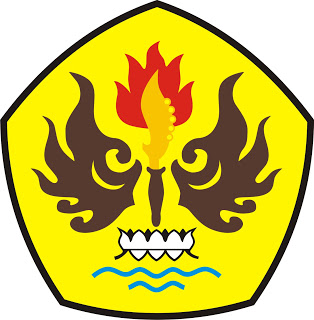 FAKULTAS ILMU SOSIAL DAN ILMU POLITIKUNIVERSITAS PASUNDANBANDUNG2017